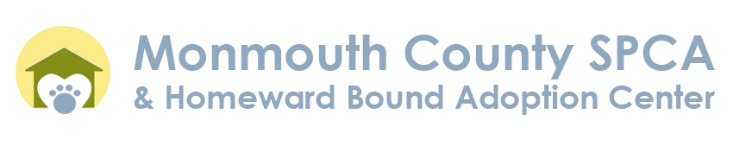 Job Title: Outpatient Technician AssistantDepartment: Monmouth County SPCAStatus: Non-exemptDescription: The outpatient technician assistant works with a under the direct supervision of a veterinarian and in conjunction with a veterinary technician to provide care for pets and educate clients. The technician utilizes knowledge and skills to ensure safety and maximize workflow efficiency.Knowledge:Low-stress handling techniques and safe handling methods for fractious patientsGeneral husbandry of cats, dogs, small mammals, and exotic petsLife stages and requirementsVaccinations, disease prevention, and immunityHeartworm, flea, tick, and intestinal parasite protectionPrinciples of early detection and laboratory testingSkills:Practice safe low-stress restraint of dogs, cats, small mammals, and exotic petsObtain temperature, pulse, respiration, and CRTAdminister subcutaneous, intravenous, and intramuscular injectionsAdminister oral, otic, and ocular medicationPrepare medications for dispensing by the veterinarian, and instruct clients regarding administrationAccurately record and document patient historyMaintain an organized workspace by assisting with daily cleaning and laundryCommunicate positively and clearly with clientsCommunicate positively and clearly with team members regarding patients and workflowAbilities:Lift up to 40lbs unassistedStand, walk, and work without sitting for extended periods of timeEnter information as directed into a computer*This job description is subject to change based on the needs of the MCSPCA and discretion of the medical director.